重庆市各区县教育考试机构咨询电话一览表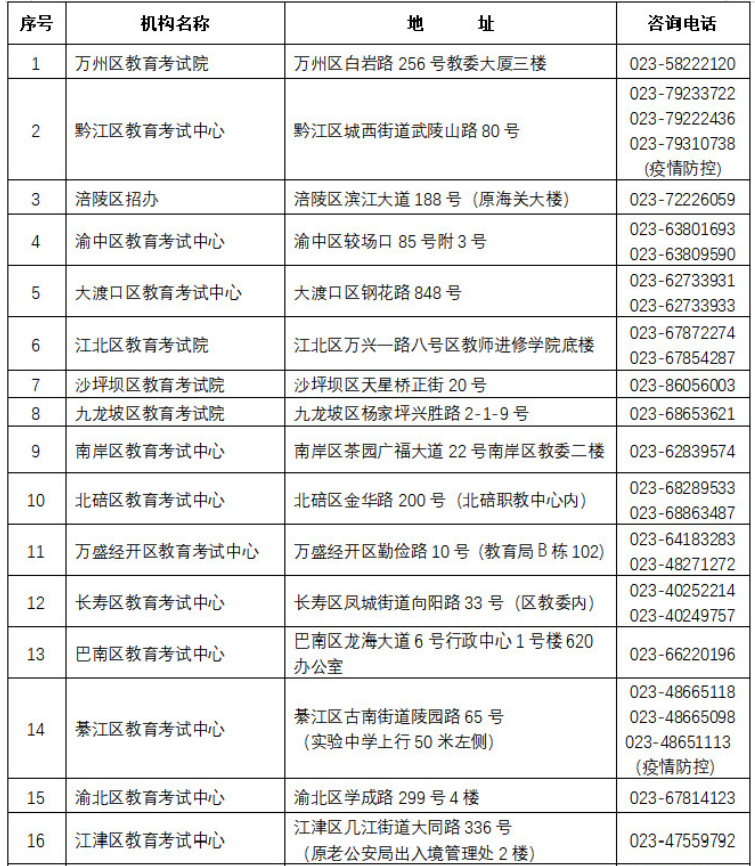 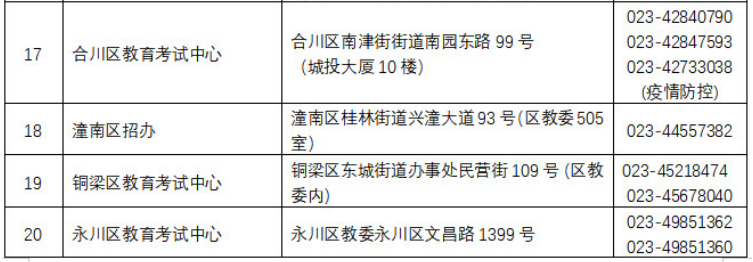 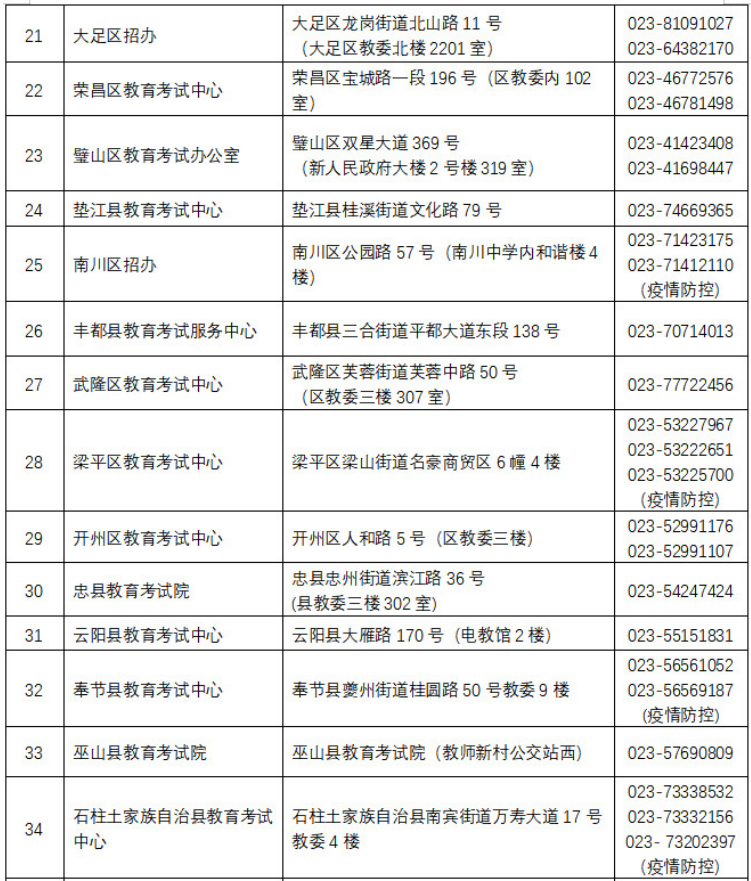 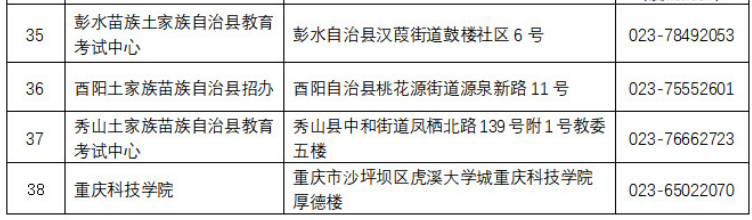 